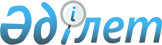 О внесении изменений в том VI Пояснений к единой Товарной номенклатуре внешнеэкономической деятельности Таможенного союзаРекомендация Коллегии Евразийской экономической комиссии от 25 июня 2014 года № 5

      Коллегия Евразийской экономической комиссии в соответствии со  статьями 5 и 18 Договора о Евразийской экономической комиссии от 18 ноября 2011 года, пунктом 83 Регламента работы Евразийской экономической комиссии, утвержденного Решением Высшего Евразийского экономического совета от 18 ноября 2011 г. № 1,



      на основании Решения Коллегии Евразийской экономической комиссии от 26 мая 2014 г. № 77 «О внесении изменений в единую Товарную номенклатуру внешнеэкономической деятельности Таможенного союза и Единый таможенный тариф Таможенного союза в отношении отдельных видов товаров в соответствии с обязательствами Российской Федерации в рамках ВТО и об одобрении проекта решения Совета Евразийской экономической комиссии», 



      в целях уточнения пояснений к подсубпозиции 8714 94 900 0 ТН ВЭД ТС 



      рекомендует государствам – членам Таможенного союза и Единого экономического пространства с 1 сентября 2014 г.:



      Применять Пояснения к единой Товарной номенклатуре внешнеэкономической деятельности Таможенного союза (приложение к Рекомендации Коллегии Евразийской экономической комиссии от 12 марта 2013 г. № 4) с учетом следующих изменений: 



      а) в группе 68 тома VI код «6802 29 000 0» ТН ВЭД ТС заменить кодом «6802 29 000 9» ТН ВЭД ТС;



      б) в группе 84 тома VI код «8411 12 800 0» ТН ВЭД ТС заменить кодом «8411 12 800 9» ТН ВЭД ТС;



      в) в группе 87 тома VI в пояснениях к подсубпозиции 8714 94 900 0 ТН ВЭД ТС слова «(обычно подсубпозиция 8307 10 000 1, 8307 10 000 9 или субпозиция 8307 90 000 0)» заменить словами «(обычно подсубпозиции 8307 10 000 9 или 8307 90 000 9)»;



      г) в группе 96 тома VI код «9608 99 000 0» ТН ВЭД ТС заменить кодом «9608 99 000 9» ТН ВЭД ТС.      Председатель Коллегии

      Евразийской экономической комиссии         В. Христенко
					© 2012. РГП на ПХВ «Институт законодательства и правовой информации Республики Казахстан» Министерства юстиции Республики Казахстан
				